جامعة الملك سعود						                                          مفردات المقرر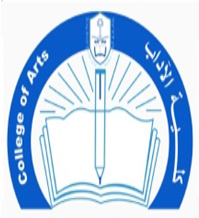 كلية الآداب                                                                                                              الفصل الدراسي: الأول							                                         السنة الدراسية: 1435- ١٤٣٦معلومات المحاضر:معلومات المقرر:طرق التقييم:*التأكيد على ضرورة حصول الطالبات على 80% من درجات الأعمال الفصلية قبل تاريخ الاعتذار.الخطة الأسبوعية:القـوانـيـن (مثال: السرقة الأدبية, سياسة الحضور):ـ في حال تأخر الطالبة ١٠ دقائق لمرتين، سيتم احتسابه كغياب. فاطمة الثنياناسم المحاضر الثلاثاء : ١٢ -١  |  الأربعاء : ١٢ - ٢الساعات المكتبية١٦٢رقم المكتب Ksu.fatimah@gmail.comعنوان البريدي الإلكتروني المهارات اللغوية اسم المقرر  ١٠١ عرب رقم المقرر سيتم ذكره في الخطة الأسبوعية توصيف المقرر  ـ  تعليم الطالب قواعد اللغة العربية وتنمية مهاراته الموجودة بالفعل بحيث يستطيع أداء عبارة سليمة من الأخطاء الإملائية،  والنحوية، والصرفية، والأسلوبية، واللغوية عموماً.  ـ  رفع القدرات التعبيرية للطالب، وزيادة ثروته اللغوية، ومساعدته على استخدام العبارة المناسبة بأسلوب دلالي واضح.  ـ تدريب الطالب على التحدث، والتنظيم المنطقي للأفكار ، مع الحرص على التمسك باللغة العربية الفصيحة. ـ رفع الأداء اللغوي العام لدى الطالب.نواتج التعلم (المنصوص عليها في توصيف المقرر) كتاب المهارات اللغوية ١٠١ عرب ـ إعداد اللجنة العلمية بقسم اللغة العربيةالكتب الرئيسية المراجع التكميلية (إن وجد) تاريخ التغذية الراجعة (تزويد الطالبات بالنتيجة)* تاريخ التقييم تقسيم الدرجاتالنوععلى مدى الفصل على مدى الفصل٢٠الواجبات والمهام١٢ – ١- ١٤٣٦ هـ١١ – ٢ – ١٤٣٦ هـ  الشهر الأول : ٥ – ١ – ١٤٣٦ هالشهر الثاني : ٤ – ٢ – ١٤٣٦ هـ٤٠اختبارات فصلية٤٠٤٠٤٠اختبار نهائي		مذكرة إضافية (مثال: شروط إعادة الاختبارات)لا يعاد الاختبار إلا بعذر طبي حكومي مُقنع.		مذكرة إضافية (مثال: شروط إعادة الاختبارات)لا يعاد الاختبار إلا بعذر طبي حكومي مُقنع.		مذكرة إضافية (مثال: شروط إعادة الاختبارات)لا يعاد الاختبار إلا بعذر طبي حكومي مُقنع.		مذكرة إضافية (مثال: شروط إعادة الاختبارات)لا يعاد الاختبار إلا بعذر طبي حكومي مُقنع.العـنـوان الأسبوع1لتعريف بالمقرر، وبيان أهدافه، والمنهج المتبع، واختبار تحديد المستوى.2 الوحدة الأولى: ذكريات لا مذكرات قراءة النص، التعريف بأنواع القراءة، وطريقة القراءة الصحيحة، وأساسيات مهارة القراءة، وتطبيقات الفهم والاستيعاب.3تطبيقات على علامات الإعراب الأصلية والفرعية، وتشمل: إعراب الأسماء الخمسة، المثنى، جمع المذكر السالم، جمع المؤنث السالم، الممنوع من الصرف، الأفعال الخمسة،إعراب المقصور والمنقوص،الفعل المضارع المعتل الآخر.5الوحدة الثانية:عندما يكون الغضب انتحارياًقراءة النص، وتطبيقات الفهم والاستيعاب.6تطبيقات على الجملة الفعلية وتركيبها، ويشمل: الفعل وأنواعه، نواصب الفعل المضارع وجوازمه، واسم الفاعل، واسم المفعول والمصدر، والاسم الجامد، ومصدر الهيئة ، والمصدر الصناعي7الاختبار الشهري الأول .8الوحدة الثالثة : حياتي الزوجيةقراءة الطلاب للنص قراءة صامتة. مناقشة مضمون النص، والتدرب على مهارة المحادثة. تطبيقات اللغة، وتشمل: المبتدأ والخبر، كان وأخواتها،إن وأخواتها، ظن وأخواتها.9قراءة المقطوعة، وتطبيقات الفهم والاستيعاب ، وتطبيقات اللغة التي تشمل: كاد وأخواتها، ظن وأخواتها.مناقشة قضايا الربط في الجملتين الاسمية والفعلية من خلال الإجابة عن التطبيقات الخاصة بذلك.10الوحدة الرابعة : الحياة هدف وإرادةقراءة النص ، وتطبيقات الفهم والاستيعاب. مناقشة الطلاب عن أهدافهم في الحياة للتدرب على مهارة المحادثة. تطبيقات اللغة وتشمل: ظرف الزمان والمكان، التمييز، المفعول المطلق.11قراءة النص ، والاجابة عن تطبيقات الفهم والاستيعاب . مناقشة الطلاب عن  المطالعة وأهميتها في الحياة  للتدرب على المحادثة. تطبيقات اللغة وتشمل: المفعول لأجله، الحال ، قضايا لغوية متفرقة. أسئلة شاملة على الوحدتين السابقتين  استعداداً للاختبار الشهري الثاني12الاختبار الشهري الثاني13الوحدة الخامسة : كنوز مرصودة.قراءة النص ، ومناقشة مضمونه، والتدرب على مهارة المحادثة. تطبيقات اللغة التي تشمل : المجرورات، التوابع، العدد.14مراجعة لما سبق ، استعدادًا  للامتحان النهائي .15أسبوع المراجعة أسبوع المراجعة 